Reserve Collection Request Form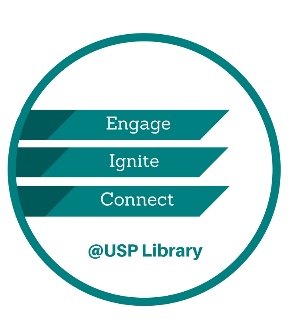 Please use one per request. Return filled out form to Main Issue Desk at Library. For questions you may contact:   323 2012       OR rajni.b.devi(at)usp.ac.fjPlease Note:All departmental personal copy reserve items should be collected 2 weeks after the end of semester. Statistics will be provided with returned items.June 2020Reserve Collection E-Resources FormSupplemental form to “Reserve Collection Request Form”Return filled out form to Main Issue Desk at Library. For questions you may contact:   323 2012       OR         rajni.b.devi(at)usp.ac.fjJune 2020Staff DetailsStaff DetailsName:Date:Dept.:Staff ID#:Email:Phone:Course DetailsCourse DetailsCourse Name:Course Name:Course Code:	 No. of students:Reserve Request DetailsReserve Request DetailsTick appropriate box(es):           Personal Copy                      Library Copy                    Overnight Loan                                                No Overnight LoanTick appropriate box(es):           Personal Copy                      Library Copy                    Overnight Loan                                                No Overnight LoanAuthor/Editor:Author/Editor:Title:Title:Place of Publication:Edition:Publisher:Year:Semester(s) to be place on Reserve:No. of copies:Call Number (if applicable):Call Number (if applicable):E-Resource Reserve DetailsE-Resource Reserve DetailsE-Resource Reserve DetailsAuthor/Editor:Author/Editor:Author/Editor:Title: Title: Title: Type (e.g. journal article, ebook, website):Type (e.g. journal article, ebook, website):Type (e.g. journal article, ebook, website):Year:Semester(s) to be placed on Reserve:Semester(s) to be placed on Reserve:Online Link:Online Link:Online Link:IF APPLICABLE:IF APPLICABLE:IF APPLICABLE:Database: Database: Edition:E-Resource Reserve DetailsE-Resource Reserve DetailsE-Resource Reserve DetailsAuthor/Editor:Author/Editor:Author/Editor:Title: Title: Title: Type (e.g. journal article, ebook, website):Type (e.g. journal article, ebook, website):Type (e.g. journal article, ebook, website):Year:Semester(s) to be placed on Reserve:Semester(s) to be placed on Reserve:Online Link:Online Link:Online Link:IF APPLICABLE:IF APPLICABLE:IF APPLICABLE:Database: Database: Edition: